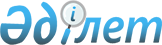 Об утверждении регламента государственной услуги "Назначение жилищной помощи"
					
			Утративший силу
			
			
		
					Постановление акимата города Шымкент от 20 декабря 2018 года № 344. Зарегистрировано Департаментом юстиции города Шымкент 21 декабря 2018 года № 9. Утратило силу постановлением акимата города Шымкент от 23 декабря 2020 года № 810
      Сноска. Утратило силу постановлением акимата города Шымкент от 23.12.2020 № 810 (вводится в действие по истечении десяти календарных дней после дня его первого официального опубликования).
      В соответствии с пунктами 1 и 3 статьи 16 Закона Республики Казахстан от 15 апреля 2013 года "О государственных услугах", акимат города Шымкент ПОСТАНОВЛЯЕТ:
      1. Утвердить регламент государственной услуги "Назначение жилищной помощи" согласно приложению к настоящему постановлению.
      2. Государственному учреждению "Аппарат акима города Шымкент" в порядке, установленном законодательными актами Республики Казахстан, обеспечить:
      1) государственную регистрацию настоящего постановления в территориальном органе юстиции;
      2) в течение десяти календарных дней со дня государственной регистрации настоящего постановления направление его копии в бумажном и электронном виде на казахском и русском языках в Республиканское государственное предприятие на праве хозяйственного ведения "Республиканский центр правовой информации" для официального опубликования и включения в эталонный контрольный банк нормативных правовых актов Республики Казахстан;
      3) в течение десяти календарных дней после государственной регистрации настоящего постановления направление его копии на официальное опубликование в периодические печатные издания, распространяемые на территории города Шымкент;
      4) размещение настоящего постановления на интернет-ресурсе акимата города Шымкент после его официального опубликования.
      3. Контроль за исполнением настоящего постановления возложить на заместителя акима города Шымкент Курманбекову Г.
      4. Настоящее постановление вводится в действие по истечении десяти календарных дней после дня его первого официального опубликования. Регламент государственной услуги "Назначение жилищной помощи" 1. Общие положения
      1. Государственная услуга "Назначение жилищной помощи" (далее- государственная услуга) оказывается государственным учреждением "Управление занятости и социальной защиты города Шымкент" (далее – услугодатель).
      Прием заявлений и выдача результатов оказания государственной услуги осуществляются через:
      1) "Государственная корпорация "Правительство для граждан" (далее – Государственная корпорация);
      2) через веб-портал "электронного правительства" www.e.gov.kz (далее – портал).
      2. Форма оказания государственной услуги - электронная (частично автоматизированная) и (или) бумажная.
      3. Результат оказания государственной услуги – уведомление о назначении жилищной помощи. 2. Описание порядка действий структурных подразделений (работников) услугодателя в процессе оказания государственной услуги
      4. Основанием для начала процедуры (действия) по оказанию государственной услуги является наличие заявления услугополучателя.
      5. Содержание каждой процедуры (действия), входящей в состав процесса оказания государственной услуги, длительность его выполнения и последовательность их выполнения, в том числе этапы прохождения всех процедур:
      1) услугополучатель (либо его представитель по доверенности) предоставляет в Государственную корпорацию документы, указанные в пункте 9 стандарта государственной услуги "Назначение жилищной помощи", утвержденного приказом министра национальной экономики Республики Казахстан от 9 апреля 2015 года № 319 (далее - Стандарт);
      2) работник Государственной корпорации регистрирует документы и выдает услугополучателю либо его представителю расписку о приеме соответствующих документов, либо, в случае предоставления услугополучателем либо его представителем неполного пакета документов, и (или) документов с истекшим сроком действия, выдает расписку об отказе в приеме документов по форме согласно приложению 3 к Стандарту (не более двадцати минут).
      Работник Государственной корпорации получает письменное согласие услугополучателя на использование сведений, составляющих охраняемую законом тайну, содержащихся в информационных системах, при оказании государственных услуг, если иное не предусмотрено законами Республики Казахстан.
      3) работник накопительного отдела Государственной корпорации перенаправляет документы услугодателю (в течение рабочего дня);
      4) сотрудник канцелярии услугодателя регистрирует и предоставляет документы руководителю услугодателя (не более пятнадцати минут);
      5) руководитель услугодателя рассматривает и направляет документы исполнителю (не более пятнадцати минут);
      6) исполнитель рассматривает документы, подготавливает и предоставляет уведомление руководителю услугодателя в сроки, предусмотренные пунктом 4 Стандарта;
      7) руководитель услугодателя подписывает и направляет уведомление сотруднику канцелярии (не более пятнадцати минут);
      8) сотрудник канцелярии регистрирует и направляет уведомление в Государственную корпорацию (в течение рабочего дня);
      9) работник Государственной корпорации регистрирует и выдает уведомление услугополучателю (либо его представителю по доверенности) (не более пятнадцати минут). 3. Описание порядка взаимодействия структурных подразделений (работников) услугодателя в процессе оказания государственной услуги
      6. Перечень структурных подразделений (работников) услугодателя, которые участвуют в процессе оказания государственной услуги:
      1) сотрудник канцелярии услугодателя;
      2) руководитель услугодателя;
      3) ответственный исполнитель услугодателя.
      7. Описание последовательности процедур (действий) между структурными подразделениями (работниками) с указанием длительности каждой процедуры указано в пункте 5 раздела 2 настоящего регламента. 4. Описание порядка взаимодействия с государственной корпорацией и (или) иными услугодателями, а также порядка использования информационных систем в процессе оказания государственной услуги
      8. Описание порядка обращения и последовательности процедур (действий) услугодателя при оказании услуг через портал:
      1) услугополучатель (либо его представитель по доверенности) регистрируется на портале "электронного правительства" и направляет электронное заявление, удостоверенное электронной цифровой подписью (далее - ЭЦП) услугополучателя и документы согласно пункта 9 Стандарта;
      2) ответственный исполнитель услугодателя принимает электронное заявление и документы, и в "личный кабинет" услугополучателя (либо его представителя по доверенности) направляется уведомление-отчет о принятии запроса с указанием даты получения результата государственной услуги (не более пятнадцати минут);
      3) после принятия электронного заявления и документов, действия структурных подразделений услугодателя в процессе оказания государственной услуги осуществляются в соответствии с подпунктами 6) – 7) пункта 5 настоящего регламента;
      4) исполнитель регистрирует и отправляет результат оказания государственной услуги в "личный кабинет" услугополучателя (либо его представителя по доверенности).
      Описание порядка обращения и последовательности процедур (действий) услугодателя и услугополучателя при оказании услуги через портал в виде диаграммы указано в приложении 1 к настоящему регламенту. 
      Справочник бизнес-процессов оказания государственной услуги указан в приложении 2 к настоящему регламенту. Диаграмма функционального взаимодействия информационных систем, задействованных в оказании государственной услуги через Портал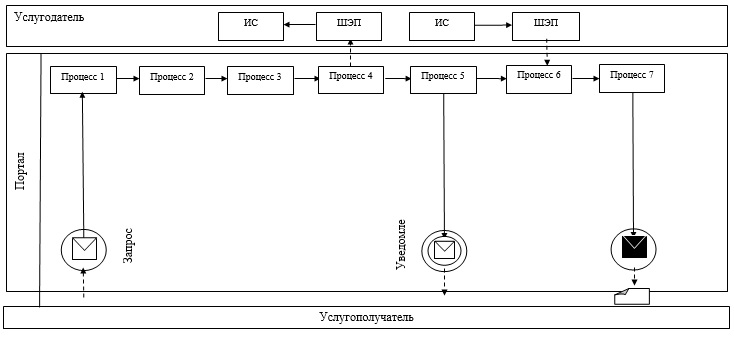 
      Условные обозначения: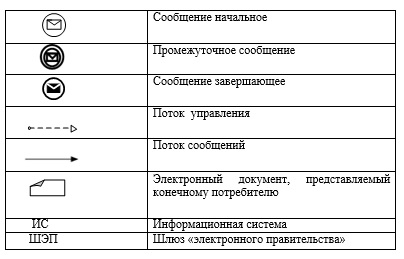  Справочник бизнес-процессов оказания государственной услуги
					© 2012. РГП на ПХВ «Институт законодательства и правовой информации Республики Казахстан» Министерства юстиции Республики Казахстан
				
      Аким города Шымкент

Г.Абдрахимов
Приложение
к постановлению акимата
города Шымкент
от "20" декабря 2018 года № 344Приложение 1
к Регламенту государственной
услуги "Назначение
жилищной помощи"Приложение 2
к Регламенту государственной
услуги "Назначение жилищной
помощи"
1
2
3
4
5
6
7
8
9
Работник Государственной корпорации
Работник Государственной корпорации
Накопительный сектор Государственной корпорации
Сотрудник канцелярии услугодателя
Руководство услугодателя
Ответственный исполнитель
Руководство услугодателя
Сотрудник канцелярии услугодателя
Работник накопительного сектора Государственной корпорации
Проводит регистрацию заявления, и выдает услугополучателю расписку о приеме документов и передает полученные документы в накопительный сектор Государственной корпорации
В случае предоставления услугополучателем неполного пакета документов выдает расписку об отказе в приеме документов
В тот же рабочий день отправляет документы к услугодателю
Фиксируя в информационной системе проводит регистрацию полученных документов и в течении 15 минут передает полученные документы к руководству
Определяет в течении 30 минут ответственного исполнителя для рассмотрения документов
Осуществляет проверку полноты документов, готовит результат государственной услуги в сроки, установленные пунктом 4 Стандарта и передает их к руководству
В тот же рабочий день подписывает результат государственной услуги
В тот же рабочий день выдает результат государственной услуги, при этом, фиксируя в информационной системе отправляет в Государственную корпорацию
Принимает документы и в тот же день направляет работнику сектора выдачи для выдачи услугополучателю, при этом поступившие документы фиксируются при помощи сканера штрихкода
10
10
10
10
10
10
10
10
10
Работник сектора выдачи Государственной корпорации
Работник сектора выдачи Государственной корпорации
Работник сектора выдачи Государственной корпорации
Работник сектора выдачи Государственной корпорации
Работник сектора выдачи Государственной корпорации
Работник сектора выдачи Государственной корпорации
Работник сектора выдачи Государственной корпорации
Работник сектора выдачи Государственной корпорации
Работник сектора выдачи Государственной корпорации
Выдает результат государственной услуги услугополучателю
Выдает результат государственной услуги услугополучателю
Выдает результат государственной услуги услугополучателю
Выдает результат государственной услуги услугополучателю
Выдает результат государственной услуги услугополучателю
Выдает результат государственной услуги услугополучателю
Выдает результат государственной услуги услугополучателю
Выдает результат государственной услуги услугополучателю
Выдает результат государственной услуги услугополучателю